        Сценарий новогоднего утренникаВоспитатель: ташкинова Л.Н.Бой курантов. Входят два мальчика.

1 реб.- Начинаем! Начинаем! Новогодний зимний бал!                           Слава М.
Приглашаем! Приглашаем! Всех друзей на карнавал!   2 реб.-С новым годом!  С Новым годом! С новой радостью для всех!          Серёжа К.Пусть звенят под небосводом песни, музыка и смех!   1 реб.- В новогоднем лучезарном свете праздничных огней               Слава М.
Мы приветствуем сегодня всех собравшихся друзей!2 реб.– Пусть на всей, на всей планете Новый год встречают дети         Серёжа к.Радостно и весело, с плясками и песнями!Вместе- Все для праздника готово: плясок, шуток очень  много!             Слава м.  Серёжа К.Громче музыка звени в эти праздничные дни! (Под музыку забегают дети, входит ведущая).
Ведущий- Мы начинаем детский бал,Веселый, шумный карнавал!У елки спляшем и споемМы весело сегодня.Смотрите все, а мы начнемНаш праздник новогодний!Ведущий. Ребята.  Вы бы дружно мне сказали,
Что за гостья в нашем зале?
Дети. Ёлочка!
Ведущий. Хороши иголочки
У нарядной ёлочки?
Дети. Да!
Ведущий. Отвечайте от души:
Все игрушки хороши?
Дети. Все!
Ведущий. Вам понятно, что сейчас
Ёлка песни ждёт от вас?
Дети. Да!
Ведущий. Наша ёлка всех зовёт в новогодний хоровод.
Мы споём про Новый год, мы споём, как снег идёт. Песня «Приходите к ёлочке »  (после песни дети садятся на стульчики)Ведущий. Ребята, вы ничего не слышите, мне кажется, что на наш праздник кого-то спешит?(по музыку входит Снегурочка с девочками- снежинками)
Снегурочка:
Здравствуйте, мои друзья.
Рада всех вас видеть я.
Пурга такая разыгралась, 
Что я немного задержалась.
Нужно было к празднику новый сшить наряд.
Шубку мне украсил зимний снегопад.
Варежки и шапочку вязала я сама.
А узоры вышила Матушка Зима.
Вед.- Здравствуй милая снегурочка! А с кем ты сегодня к нам на праздник пришла?
Снегурочка:Не одна я к вам пришла.
Подруженек Снежинок с собою привела.
Милые подружки, поспешите!
В танце своём снежном закружите!
Снежинки:
1 Мы Снежинки нежные -                       
Балерины снежные!                                  София К.
Стайкой белой мы летаем.
С ветром дружим и играем.

2 Мы деревья побелили,                          
Крыши пухом замели!                               Полина Т.
Землю пледом мы укрыли
И от стужи сберегли!
Девочки танцуют танец Снежинок, Снегурочка поёт.Песня Снегурочки  « Зимняя сказка»Ведущая: Спасибо вам, снежинки, за танец снежный, за красоту нежную. Оставайтесь с нами на новогоднем празднике.(Снежинки садятся на стульчики)

Ведущий. Ребята, какой же праздник без Дедушки Мороза? Давайте его позовём!
(Дети зовут Деда Мороза. Раздаётся шум, влетает Сорока, бежит вокруг ёлки.)
Ведущий. Что за шум, а драки нету? 
Кто впустил гражданку эту?
Вот и праздник – «без проказ»!
Ждали мы совсем не вас!
Сорока. Я – сорока-белобока,
Прилетела издалёка,
Вся горю, вся трепещу
И трещу, трещу, трещу…
Ведущий. Подождите, Сорока, не трещите,
Объясните, чего вы хотите?
Сорока. Как чего? Праздника, веселья и, конечно, подарков. Где они? (Заглядывает под ёлку.)
Ведущий. Подождите, Сорока, ещё и Дед Мороз не пришёл на праздник, а вам уже подарки подавай! Дети, давайте позовём Деда Мороза!
(Дети зовут Деда Мороза. В зал влетает Ворона, суетится.)
Ведущий. Что за шум, а драки нету? 
Кто впустил гражданку эту?
Вот и праздник – «без проказ»!
Ждали мы совсем не вас!
Ворона. Ох, ворона я, ворона!
Проворонила, Матрёна!
Здрасьте, дети, вот и я!
Где подарочки, друзья?
Ведущий. Подождите, Ворона, праздник только начался, ещё и Дед Мороз не пришёл. Наверное, он где-то в пути, мы его уже два раза звали.
Сорока и Ворона. Что же делать?
Ведущий. Как что делать? Всем играть!
Будем Новый год встречать! (Обращается к Сороке и Вороне.) Вот вы как умеете веселиться?
 Ворона. А мы частушки зимние знаем!
Холодные-прехолодные!
Голодные-преголодные!
Только вы не унывайте,
Вместе с нами подпевайте!
Сорока. А подпевать-то нужно по смыслу – или «Здравствуй, здравствуй, Новый год!», или «Лето красное идёт!» Вот и посмотрим, правильно ли вы подпоёте, внимательны вы, или нет.Частушки
Ворона. На дубу сидит Ворона
И подарков очень ждёт,
Белый снег вокруг идёт…
Дети. Здравствуй, здравствуй, Новый год!
Сорока. На сосне сидит Сорока,
Нет подарков – нету прока…
Дед Мороз их принесёт!
Дети. Здравствуй, здравствуй, Новый год!
Ворона. Дети в речке искупались
И по травке пробежались,
Пастушок коров пасёт…
Дети. Лето красное идёт!
Сорока. Наш медведь под ёлкой пляшет,
И хвостом лисичка машет,
Веселится весь народ…
Дети. Здравствуй, здравствуй, Новый год!
Ворона. Под листочки загляни-ка,
Зреет ягода клубника,
А козёл траву жуёт…
Дети. Лето красное идёт!
Сорока. Что такое, что такое?
Вдруг запели мы зимою!
Дед Мороз сейчас придёт…
Дети. Здравствуй, здравствуй, Новый год!
Ворона. Ох, как хочется подарка!
Мне себя немного жалко.
Жду неделю напролёт…
Дети. Здравствуй, здравствуй, Новый год!
Сорока. Красота, кругом красиво,
Соловей в лесу поёт,
Что за чудо, что за диво?
Дети. Лето красное идёт!
Ворона. Белый снег, как мы – летает
И ложится у ворот,
Все подарков ожидают…
Дети. Здравствуй, здравствуй, Новый год!
(Сорока и Ворона хвалят детей и предлагают поиграть в игру «Сорока-ворона».)
Игра «Сорока-ворона»Дети приседают в кругу вокруг ёлки, руки – ладошкой под щёку («спят»). Сорока, Ворона и дети выполняют движения по тексту. В конце игры Сорока и Ворона догоняют детей, которые убегают на стульчики. 
Ведущий. Сорока и ворона по лесу ходили (дети «спят»),
Всех зверей будили – 
Кому громко запоют (Ворона и Сорока шумят, каркают, дети закрывают уши),
Кого крылышком толкнут (тихонько толкают детей, дети загораживаются руками),
Кого за ухо щипнут (Сорока и Ворона пытаются ухватить детей за уши, дети закрывают уши ладошками),
Кого с веточки спугнут (Сорока и Ворона хлопают в ладоши, дети убегают, птицы их догоняют).
Ведущий. И всё же, ребята, давайте звать Деда Мороза.
(Дети зовут Деда Мороза. Слышен стук, шум, в зал влетает Баба Яга на метле, бежит вокруг ёлки). 
Баба Яга. Кто меня звал? Вот она я! Где праздник? Где мои подарки?
Ведущий. Что ты, что ты, Баба Яга! Мы не тебя звали, а Деда Мороза! Вон у нас тут и Сорока, и Ворона сидят, подарков дожидаются. 
Баба Яга. Как, вперёд меня? Ага, конкуренты! Ух я вас! 
(Баба Яга гоняет метлой Сороку и Ворону, те с криком «Караул!» бегают вокруг ёлки, смеша детей. Но Баба Яга быстро устаёт) Баба-яга. Ох, устала я, устала. Что-то старая я стала.
Ведущий. Погоди, Яга, шуметь и хулиганить, сегодня же праздник. Знаешь, как Сорока и Ворона хорошо с детьми играли!
Баба Яга. Ну, а со мной, что делать будете?
Ведущий. Как что? Играть, конечно! У всех должно быть хорошее настроение! 
Баба Яга. Я летаю на метле, словно всадник на коне! (Даёт девочке метлу.)
Ну, попробуй, прокатись, вокруг ёлки пробегись!
(Девочка скачет вокруг ёлки.)
Баба Яга. Какая способная девочка! Пойдёшь ко мне учиться на Бабу Ягу? Я тебя всему научу!
Ведущий (прерывает Бабу Ягу). Эй, Баба Яга, не надо ребят в лес зазывать, они в школу пойдут учиться только хорошему, а сейчас поиграть с тобой хотят.Баба Яга. Ну хорошо, игра называется «Кто первый позвенит погремушкой». Выходите двое детей. Игра "Кто первый позвенит погремушкой" (около елки ставится стул, на нем погремушка. Нужно верхом на метле обежать елку и позвенеть погремушкой. Бежать нужно в противоположную сторону)
(После игры баба Яга восхищается способностями детей.) 
Ведущий. Ребята, а у меня для весёлой Бабки Ёжки  есть подарок. Никто не должен в Новый год остаться без подарка!
(Ведущий достаёт из-под ёлки коробочку, в которой лежит яркий платок. Счастливая баба Яга примеряет его.) 
Баба Яга. Как я красива сегодня! Так сразу и захотелось танцевать! Только и вы уж со мной попляшите! Объявляю конкурс плясуна на приз «Еловой шишки»! 
ТАНЕЦ с Бабой Ягой (Баба Яга хлопает хлопушку)
Баба Яга (хвалит всех). Ой, прям и не знаю кому из вас вручить приз, все так хорошо танцевали, наверное придётся наградить всех (каждому даёт шишку- ёлочную игрушку)Баба Яга. Ну мне пора, пойду-ка я к Лешему. Правда, он в гости меня не звал, но наверняка обрадуется! Да и по лесу пройдусь в новом-то платке! До свиданья ребята!
(Баба Яга уходит)Ведущий- Ребята, я знаю что вы все под Новый год мечтаете получить от деда Мороза подарок. Давайте вы сейчас нам расскажите о своих мечтах.3 реб.  Дедушке МорозуЯ письмо пишу.Грузовик с прицепами                     Витя Н.Нужен малышу!Чёрненькие шины,И прицепа три...Длинную машинуТы мне подари!4 реб.Я башенки высокиеСтрою на ковре.Только мало кубиков                    Вова Р.Стало в декабре!Растерялись кубики,Да и я подрос.Подари мне новые,Дедушка Мороз!5 реб. Я Деду Морозу письмо напишу,Исполнить желанье его попрошу.Не надо мне больше игрушки дарить,                     Дима Г.В подарок я тигра хочу получить!Он будет команды мои выполнять:Тигруша, сидеть! Тигруша, лежать!Мы с тигром на зависть всей детвореИграть будем в салки в нашем дворе.6 реб. Огоньки сверкают яркоМы сегодня ждем подаркиДобрый Дедушка Мороз                           Стёпа К.Мне подарит паровозБрату моему АндрюшкеОн положит под подушкуТо, что любят все мужчиныТри железные машиныА моей подружке КатеДед Мороз подарит платья.Ну а вам на новый годПусть он счастье принесет!7 реб. За окном сугробы, стужа,Толстый лёд застыл на лужах.Злится вьюга, снег метёт…Скоро праздник – Новый год!                         Максим Е.Дед Морозу напишу,И в письме я попрошу,Чтобы Дедушка МорозНам в семью сюрприз принёс,Чтобы добрым, щедрым былИ сестру мне подарил.8 реб. Дед Мороз под Новый годВсе, что хочешь, принесет.Загадай желанья ты -И исполнятся мечты.Я не просто загадал -                                    Никита К.На листах нарисовал,Их под елку положил,Ватой бережно прикрыл,Папе с мамой не сказал,Что себе я пожелал.Так и вышло. Дед Мороз,Все, что я хотел, принес.Жаль, в году всего лишь разОн заботится о нас.Ведущий- А сейчас давайте споём песню которая называется «Новогодние мечты» и пусть все, что вы загадали, сбудется.Песня «Новогодние мечты»(дети стоят в кругу звучит песня Сюрприз)Ведущий- Не спроста прозвучала сейчас эта песенка, у меня для вас сюрприз. Мы с вами проведём беспроигрышную лотерею. Вы будете по очереди доставать из моей волшебной шляпы бочонки с номерами, а я вам буду вручать приз.(Дети по очереди выходят достают бочонок от киндер-сюрприза, из бочонка достают номер, читают)Веселые стихи для детской лотереи1 Получи дружок скорей, удиви своих друзей, И соседа Мишку, ты красивой книжкой! 2 Чтобы мир был самым ярким как на батарейках, Дарим в Новый год подарки: разные наклейки! 3 Художник есть у нас друзья Большой он очень мастер, Его с душой поздравлю я Дарю ему фломастеры! 4 Чем тебя нам удивить, Что такого подарить? Чтобы была всегда прическа, Держи красивые расчески!     5 Поздравляю вас друзья, С Новым годом от души! Счастья вам желаю я, И дарю карандаши!6 Есть в подарок для вас штучки И зовутся они ручки. Они сгодятся всем-всем-всем, Писать ты будешь без проблем! 7 Тебе грустно одному, Сам не знаешь почему? Чтоб ты не скучал ни разу, Прими в подарок эти пазлы! 8 Тебе готовить скорей Рекомендуем краски, В стаканчик ты воды налей И получи раскраску! 9 Чтоб помнить день чудесный Как играли интересно, Рамка вот тебе для фото, Дарим мы ее с заботой! 10 Чтоб новое узнавать       Надо книжки читать, А чтоб их не забывать, В блокнот все надо записать11 Обожают это дети, Точно на всем белом свете! Посчитаем – раз, два, три: И получим пузыри! 12 Зиме недолго зимовать, Снег к весне растает белый. Будем дружно рисовать, Дарим вам мы пачку мела. 13 Ни конфета здесь, ни фантик, И для девочки ни бантик, Приз здесь очень трудоемкий, На, держи головоломку!  (кубик- рубик)14 Если ты большой сластена, дарим тюбик с пастой сладкой! Приучи дружок с пеленок, зубки ты свои к порядку!15 Маленькая вам зверушка, очень мягкая игрушка(мягкий сувенир)16 Рисуй солнце, маму, мир!  Чтоб художником прослыл. (Краски)17 Не печенье, не калач. Получаешь классный мяч. (Мяч)18 Альбом любому пригодится, но только если не лениться! (альбом для рисования)19 Хочешь, оставишь ее у себя,А хочешь, подаришь подружкеВсегда есть выбор у тебя,Держи эту милую кружку!20 Для хороших людей нам ничего не жалко, Получайте поскорей классную скакалку. (Скакалка)Ведущий-  Ну что, понравился сюрприз. Ребята,  Дедушка Мороз до сих пор не пришёл, наверно мы его очень тихо звали. А как вы думаете, если мы споём для него песню, он придёт? Ну давайте попробуем.Песня «Дед Мороз» (После песни входит Дед Мороз)Дед Мороз Ну, наконец, я попал в этот зал!Компас мне правильно путь указал.Здравствуйте, милые ребята!Ну, до чего же вы все хороши!Где же здесь мальчики?Где же здесь девочки?Дима, Анюта, София, Серёжа.Здесь посолидней я вижу народ.Вы тоже собрались встречать Новый год?Снегурочка: Дедушка Мороз! Посмотри, какая пушистая и нарядная наша елочка!
А огоньки новогодние на ней не горят. Помоги ребятам зажечь елочку-красавицу!
Дед Мороз: С великим удовольствием! 
Пусть никогда не умолкает веселый смех детей,
Я зажигаю елку для дорогих друзей!
(Звучит музыка, на елке, зажигаются огоньки.)Снегурочка- Дедушка Мороз, ребята очень долго тебя ждали, и хотели бы с тобой поиграть.Дед Мороз- Ну что ж, я приготовил для вас интересную игру. Когда я к вам собирался, выбирал себе красивые рукавички, но у меня их так много, что  все  рукавички перепутались. Теперь не могу две одинаковые найти. Боюсь, не успею к Новому году разобрать. Поможете мне ребята?Игра «Найди пару» Каждому ребенку дают по одной рукавице. Под веселую музыку нужно найти ей пару.Дед мороз. Вот теперь порядок, и я очень доволен, что вы, ребята, такие хорошие помощники. Ведущий- Дед Мороз, ты наверное очень устал с дороги, садись, отдохни, а ребята расскажут тебе стихи.9. По снежной дорожке,
Идет дед мороз,
Устал он немножко,                          Данил Х.
Подарки ведь нес.
Застряли снежинки,  в его бороде.
Он радость приносит, всем и везде.10. Добрый Дедушка Мороз,
К нам приехал в детский сад,
Он подарочки привез,                        Артём М.
Для воспитанных ребят.У него мешок богатый,
И набит игрушками,
Потому что все ребята,
В садике послушные.11 реб. Окна разукрасил Дедушка Мороз
И сугробы снега на дворе нанёс.                                                         Дима К.
Падают снежинки, началась метель,
Дунул свежий ветер на большую ель12 реб: Закружили над землей легкие снежинки,Белой шалью кружевной занесло тропинки.                    Серёжа Л.Охватила дрема лес, не щебечут птицы.Вот уж скоро Новый год в двери постучится!13 реб: Не растают до весны расписные льдинки.Видят сказочные сны рощи и долинки.                             Вадик Т.Добрый Дедушка Мороз щиплет нос и щекиНовый год в санях привез из страны далекой.14 реб: Этот праздник на планетеЛюбят взрослые и дети.                                        Саша К.            Дверь откроем, пусть войдетК нам волшебный Новый год!15 реб: Пусть шагает он по кругу,Рады мы ему, как другу!                              Максим К.Ждем чудес и волшебства! Крикнем все ему…Все: Ура!!!Дед Мороз. Становитесь- ка, ребятки,
Поскорее в хоровод.
Мы весёлой, звонкой песней
Встретим с вами Новый год!Песня «Здравствуй Новый год!»Снегурочка- Дедушка Мороз ну а теперь пришла пора дарить детям подарки.(Дед мороз в недоумении разводит руками)Вед: Что случилось, Дед Мороз?Д.М.: Помню, я подарки нёс. А куда их положил? Нет, не помню, позабыл…Вед: Как же быть, дедушка? Неужели дети без подарков останутся? Сделай же что-нибудь!Дед Мороз.Я веселый Дед Мороз! 
И подарки я принес! 
Будет вам сейчас сюрприз, 
Всем ребятам сладкий приз! 
Есть у меня для ребят 
Один миленький мешочек! 

(Берет на елке, показывает) 

Снегурочка: Дед Мороз, всего один? 

Дед Мороз: Но он не простой мешочек, а волшебный. 
Его  под елку положу и ему я так скажу: 
Ты расти, расти мешочек. 
Вот такой, вот такой! 
Становись скорей мешочек, 
Вот такой, вот такой. 

(Показывает руками, достает из-под елки большой мешок) 

Дед Мороз: Вот, он какай вырос  большой. 
Я скажу лишь раз, два, три… 
Всех ребяток угости! 
Посмотрите-ка, ребятки 
Здесь лежат мои подарки.Поскорее подходите и подарки получите.(Дед Мороз и Снегурочка вручают детям подарки)Д.М.:  Подошел к концу наш праздник.И прощаться надо нам. Но грустить о нем не стоитОн шагает по домам.Снегурочка.  Подойдет он к нам неслышно. И на ушко нам шепнет:«Самый лучший и счастливый наступает Новый Год» (Дед Мороз и Снегурочка уходят)Ведущий- Вот и подошёл к концу наш праздник, В Новом году всем желаем успехов,
Побольше весёлого звонкого смеха!
Побольше хороших друзей и подруг,
Весёлых деньков и подарков сундук!
Живите все дружно друг с другом в ладу!
Огромного счастья – в Новом году! С Новым годом!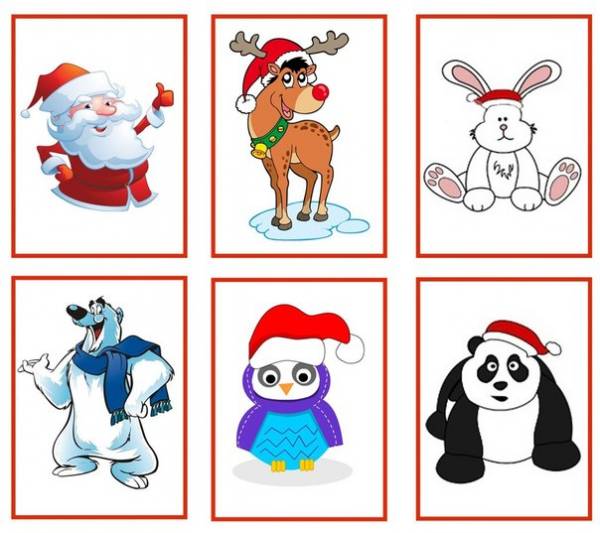 